                                    Verslag vergadering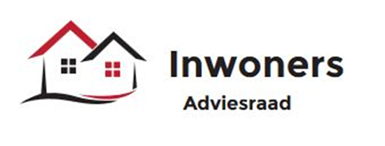 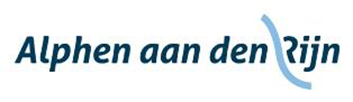 Opening en vaststellen agendaDe voorzitter opent de vergadering en heet iedereen van harte welkom.De agenda wordt ongewijzigd vastgesteld.Leon vervangt Chantal Pols en stelt zichzelf voor. Hij werkt bijna zes jaar als jurist bij de gemeente en is sinds drie weken werkzaam in het sociale domein.Annette stuurt Chantal namens de inwonersadviesraad een kaartje.		actie AnnetteOmgevingswet (Peter Commissaris, programmamanager)Peter is sinds 1 januari programmamanager Omgevingswet. Hij geeft een presentatie over dit onderwerp en legt daarin een link met het Sociaal Domein. De wet gaat per 1 januari 2021 in werking. De belangrijkste basis van de wet is dat eerst informatie bij de bewoners moet worden opgehaald voordat er plannen worden gemaakt. Vragen/opmerkingen vanuit de inwonersadviesraad:Het is belangrijk dat de burgers het vertrouwen in de overheid weer terugkrijgen, anders werkt het ophalen van informatie nog niet.Hoe groot is het team dat zich hier mee bezig houdt?Het team dat zich met deze wet bezighoudt, bestaat uit acht mensen verdeeld over verschillend afdelingen. Op papier is het een netwerkorganisatie, maar de praktijk is soms weerbarstiger;Op welk moment kan de inwonersadviesraad een rol spelen in dit geheel?Vanwege de onbekendheid bij Peter was de inwonersadviesraad tot nu toe niet in beeld. Toegezegd wordt het document dat naar aanleiding van de gesprekken met de bewoners wordt gemaakt ook aan de inwonersadviesraad wordt gestuurd, onder ander om te kijken waar een link zit met het sociale domein. Daarna kan met de nieuwe raad een handelingsperspectief worden gemaakt.Op welke wijze wordt de wet ingevoerd? Gaat dat in één keer of is dat een proces? Als dit een proces is, dan wil de inwonersadviesraad graag via contact met een of meerdere ambtenaren erbij betrokken worden.De wet en de AMvB’s worden landelijk aangenomen, maar de vertaling naar de lokale omgeving (de visie) vindt binnen de gemeente plaats. Er komt een omgevingsplan met regels. Afgesproken wordt dat Leon hierover contact houdt met Peter Commissaris zodat de momenten waarop de inwonersadviesraad erbij betrokken kan worden, bekend zijn.Wat is het tijdsplan?Het ‘wensen en bedenkingenstuk’ moet voor de verkiezingen klaar zijn. Voor de daaropvolgende omgevingsvisie is nog geen tijdsplanning. Geprobeerd wordt deze eind 2018 klaar te hebben.De heer Commissaris belooft de presentatie naar de inwonersadviesraad te sturen.Verslag vergadering 13 september. Opgemerkt wordt dat de vergadering eindigde om 19.15 uur en niet om 19.45 uur. Met deze wijziging wordt het verslag vastgesteld.Naar aanleiding van het verslag:Lieke heeft de presentatie van Movisie nog niet toegezonden.		actie AnnetteHet gesprek met Nadia is verschoven naar 26 oktober.Het gesprek tussen Annette en de teamleider van Inge en Leon moet nog gepland worden. Ook Inge en Leon zullen daarbij aanwezig zijn. 		 actie Annette/Leon Annette geeft aan dat in het gesprek met de wethouder duidelijk werd dat men het niet op prijs stelt als de adviesraden onderwerpen bij de politieke partijen inbrengen.Verordening en Nadere regels Sociaal DomeinOndanks de vele onduidelijkheden die er nog zijn (termen als ‘redelijk’ en ‘aantoonbaar’) is toch samen met de CAR een advies opgesteld. Vanuit de CAR zijn nog enkele aanvullingen gemeld. De opmerking over een voorbeeld als toelichting is niet mogelijk, dat hoort niet in een verordening. Maar extra toelichting zou zeker wenselijk zijn.Voorts moet ‘cliënt’ vervangen worden door ‘inwoner’ of in ieder geval daarnaast ook worden genoemd. En ‘beschut werkplaatsen’ zou vervangen moeten worden door ‘plaatsen beschut werk’. Els stuurt het naar Greet; de voorzitters tekenen vrijdag. De definitieve versie komt op de website.Aanbesteding jeugdzorgDit is geagendeerd om te inventariseren of er nog zorgen zijn rond de aanbesteding, en zo ja, welke. Leon stelt voor dat Miranda en Fatima van de gemeente een afspraak maken met de werkgroep jeugdzorg. Vanuit de inwonersadviesraad heeft met de voorkeur om voor de volgende vergadering iemand uit te nodigen die gaat over de aanbesteding van de jeugdzorg. Daarbij is vooral de vraag op welke manier de periode tot 1 januari wordt ingevuld (is er nog voldoende personeel?) en hoe de nieuwe aanbieder denkt de jeugdzorg snelle en effectiever te kunnen uitvoeren. Afgesproken wordt dat Leon iemand uitnodigt. 										actie LeonHeidagEr is inmiddels een agenda opgesteld. Een van de zaken die aan de orde moet komen, is de vraag naar de betrokkenheid en de invloed van de inwonersadviesraad.Als datum wordt voorlopig vrijdag 10 november vastgesteld.Website en PRDe website wordt langzaamaan gevuld. Op 24 oktober is er een afspraak met de beheerder. Daarbij wordt ook het gebruik van de social media besproken.Vacatures InwonersadviesraadEr zijn twee vacatures. Bij voorkeur zou het gaan om iemand met een allochtone achtergrond en/of een jongere en/of iemand met een handicap nu het APG niet meer bestaat. Iedereen wordt opgeroepen na te denken over mogelijke kandidaten.Inge heeft een suggestie gedaan. Hier gaan Annette en Tonnie mee aan de slag.Jan heeft Monique Bergsma (voormalig voorzitter DPA) gepolst. Ze reageerde in eerste instantie negatief, maar zo nodig is Jan bereid haar nog een keer te benaderen. De advertentie wordt geplaats op de website van de inwonersadviesraad en op www.allesinalphen.nl. Ook de vacaturebank van Tom in de buurt is een mogelijkheid.Activiteiten afgelopen periodeEls en Lyda zijn bij de bijeenkomst over eenzaamheid geweest en doen hierover verslag. Het grootste probleem blijft het opsporen van de eenzame mensen en vervolgens de vraag door wie en hoe deze mensen geholpen kunnen worden. Dit is iets wat gekoppeld kan worden aan de acties rond de omgevingswet.Els was ook aanwezig bij een bijeenkomst van de Nieuwe Alphenaren. Een heel positieve, actieve stichting volgens Els.Tonnie geeft aan dat de raadsleden op 10 november een bezoek brengen aan multifunctionele ruimtes elders. De leden van de inwonersadviesraad zijn hiervoor uitgenodigd. Jan was bij een bijeenkomst van het DPA. Daar is besloten een fonds op te richten voor gezinshereniging. Voorts maakt hij melding van een stakehoudersbijeenkomst op 14 november in het voormalige verzorgingstehuis St. Joseph.Lyda gaat hiernaartoe en geeft aan bij die gelegenheid meteen weer wethouder Van Asch te willen aanspreken over een ruimte in het gebouw bij het station.Annette doet verslag van het kwartaaloverleg met twee wethouders en een stakeholdersbijeenkomst van Tom in de buurt op 10 oktober. Naar aanleiding van het verzoek vanuit Apeldoorn voor overleg met de adviesraad wordt afgesproken dat Annette, Tonnie en Piet met hen gaan praten.		actie AnnetteLyda stuurt informatie rond over het kerstdiner voor eenzame mensen met het verzoek zo mogelijk hiervoor kandidaten te noemen.Rondvraag en sluitingVanuit de CAR is gevraagd of er belangstelling is om aanwezig te zijn bij de presentatie van de voorzitter van de Koepel Adviesraden op 3 november. Belangstellenden reageren zelf op de mail.Op 27 oktober is er regionaal overleg met Nieuwkoop en Kaag en Braassem. Als iemand nog een onderwerp heeft dat daar besproken kan worden, dan graag via de mail melden bij Annette.Leon laat weten dat Boost op 7 november een bijeenkomst voor jonge mantelzorgers organiseert, om een beeld te krijgen van wat er op dat gebied speelt.Niets meer aan de orde zijnde sluit de voorzitter de vergadering om 19.15 uur.Datum:11 oktober 2017Tijdstip:17.00 tot 19.15 uurLocatie:Werkcafé 1Aanwezig:Tonnie Bonnet, Jan Buitelaar, Els van Iersel, Lyda de Jong, Piet de Kooter, Annette Sax (voorzitter)Afwezig m.k.:Mariëlle EngelhartGemeente:Leon Koek, Peter Commissaris (agendapunt 2)Notulist:Froukje Jellema